VSTUPNÍ ČÁSTNázev komplexní úlohy/projektuVýsadba okrasných dřevinKód úlohy41-u-2/AD36Využitelnost komplexní úlohyKategorie dosaženého vzděláníE (dvouleté, EQF úroveň 2)Skupiny oborů41 - Zemědělství a lesnictvíVazba na vzdělávací modul(y)Výsadba rostlinŠkolaStřední škola sociální péče a služeb, náměstí 8. května, ZábřehKlíčové kompetenceDatum vytvoření27. 06. 2019 00:08Délka/časová náročnost - Odborné vzdělávání16Délka/časová náročnost - Všeobecné vzděláváníPoznámka k délce úlohyRočník(y)2. ročníkŘešení úlohyindividuální, skupinovéDoporučený počet žáků3Charakteristika/anotaceKomplexní úloha je určena pro upevnění a ověření získaných teoretických znalostí v oblasti výsadby dřevin. Cílem je, aby žáci zábavnou formou a se zapojením všech žáků získali a prokázali znalosti a dovednosti odborné problematiky. Úloha v maximální míře podporuje samostatné přemýšlení v širších souvislostech, analýzu problému a nutí žáky zdůvodňovat vlastní stanoviska. Ostýchavějším žákům umožní aktivní zapojení.Používané didaktické metody: výklad, individuální a skupinová samostatná práce, instruktáž.JÁDRO ÚLOHYOčekávané výsledky učeníŽák:popíše přípravu půdy před výsadbouvysadí okrasnou dřevinupoužívá vhodné nářadí pro výsadbu dřevinzná způsoby výsadby dřevindodržuje spon a techniku výsadbyuvede vhodnou dobu výsadby pro jednotlivé dřevinydodržuje vzdálenost rostlin a hloubku při výsadběvhodně ošetří vysázené rostliny po výsadbědodržuje zásady BOZP při výsadběŽáci pochopí důležitost kvality sadby i výsadby pro růst rostlin. Úloha směřuje také k vytvoření potřebných návyků.Specifikace hlavních učebních činností žáků/aktivit projektu vč. doporučeného časového rozvrhuÚloha slouží především k upevnění a ověření znalostí v oblasti výsadby dřevin, výběr vhodné dřeviny na určené stanoviště a ošetřování po výsadbě. Při výuce je nezbytné dodržet zásadu názornosti, postupnosti, přiměřenosti a trvalosti.Při využití metody binga zjišťujeme zábavnou formou stav znalostí a jejich využití při řešení problémů se zapojením všech žáků. Ostýchavějším žákům umožníme aktivní zapojení. Aktivita v maximální míře podporuje samostatně přemýšlet v širších souvislostech, analyzovat problém, zdůvodňovat vlastní stanoviska.Na pracovních listech pracují žáci samostatně, případně s pomocí literatury nebo sešitu.Metodická doporučeníKomplexní úloha může být řešena v teoretickém i praktickém vyučování.Doporučujeme přednostně uplatňovat aktivizační a komunikační metody práce umožňující vysokou míru názornosti a aktivizaci všech zúčastněných.Nezbytným předpokladem k osvojení získaných vědomostí je praktická činnost, kterou budou žáci vykonávat na odborném výcviku.Hlavním cílem je vytvořit prostředí, které zvýší aktivitu a zajistí  maximální zapojení žáků.Při praktickém vyučování budou žáci vedeni k zodpovědné a kvalitní práci při výsadbě. Součástí pracovních listů je i správné řešení.Způsob realizaceÚloha bude řešena v teoretickém vyučování nebo v úvodu učebního dne v praktickém vyučování. Nezbytná je vazba na praktickou činnost v rámci hodin odborného výcviku. Aktivity jsou koncipovány formou didaktických her pro individuální i skupinovou práci. Vše musí být upraveno na schopnosti konkrétní skupiny žáků.Úloha je koncipována pro reálné prostředí (např. učebna, školní zahrada, park, smluvní pracoviště…).PomůckyPsací potřeby, sadba, vyobrazení způsobů výsadeb a mechanizace pro výsadbu dřevin, PC, dataprojektor, odborná literatura.VÝSTUPNÍ ČÁSTPopis a kvantifikace všech plánovaných výstupůVýstupem budou vypracované pracovní listy a vysazená dřevina na školním pozemku.Součástí komplexní úlohy je správné řešení.Kritéria hodnoceníFormy hodnocení – individuální zkoušení, písemné zkoušení, pozorování žáka (hodnocení postojů, odpovědnosti apod.).V hodnocení je vedle samostatného prokázání vědomostí také sledována schopnost aplikovat znalosti a řešit problémy, samostatnost a schopnost pracovat v týmu.Při praktické činnosti jsou žáci hodnoceni s přihlédnutím k jejich individuálním možnostem a schopnostem. Hodnotí se osvojení pracovních postupů a jednotlivých úkonů s důrazem na míru samostatnosti a organizace své práce, dodržování BOZP, ale také snaha a úsilí vyložené při práci. Při hodnocení bude kladen důraz: na hloubku porozumění učiva a schopnost aplikovat poznatky v praxi, na dodržování správné odborné terminologie.Doporučená literaturaPOKORNÝ, Josef. Základy zahradnické výroby pro odborná učiliště. Praha: Septima, 2003. 120 s. ISBN: 80-7216-181-4.KRBEC, Pavel. Ovocnictví pro odborná učiliště. Praha: Septima, 2001. 108 s. ISBN 80-721-6168-7.DVOŘÁČEK, Pavel. Sadovnictví pro odborná učiliště. Praha: Septima, 2001. 96 s. ISBN 80-721-6152-0.PoznámkySkupinové řešení KÚ: doporučený počet žáků ve skupině 2–3Předpokladem úspěšného řešení úlohy je získání vědomostí o výsadbě dřevin a způsobu ošetřování během růstu.Obsahové upřesněníOV RVP - Odborné vzdělávání ve vztahu k RVPPřílohypracovni-list_Bingo-vysadba-okrasnych-drevin.docxpracovni-list_reseni_Bingo-vysadba-okrasnych-drevin.docxpracovni-list_Vyber-dreviny-a-vysadba.docxpracovni-list_Vysadba-okrasnych-drevin.docxpracovni-list_reseni_Vysadba-okrasnych-drevin.docxMateriál vznikl v rámci projektu Modernizace odborného vzdělávání (MOV), který byl spolufinancován z Evropských strukturálních a investičních fondů a jehož realizaci zajišťoval Národní pedagogický institut České republiky. Autorem materiálu a všech jeho částí, není-li uvedeno jinak, je Bronislava Urbánková. Creative Commons CC BY SA 4.0 – Uveďte původ – Zachovejte licenci 4.0 Mezinárodní.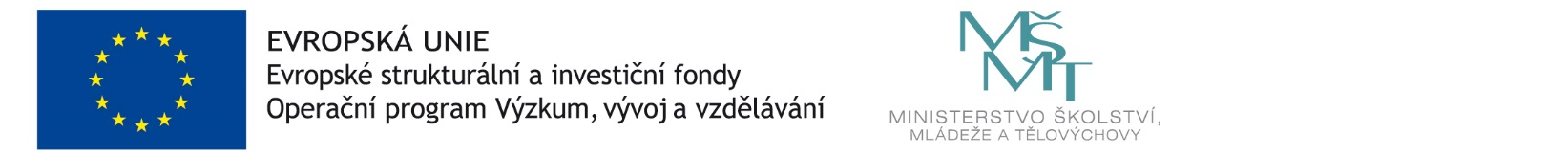 